4 KLASĖS 9 PAMOKOS UŽDUOTYSParašykite G-dur (Sol mažor) gamos pagrindinius kvintakordus.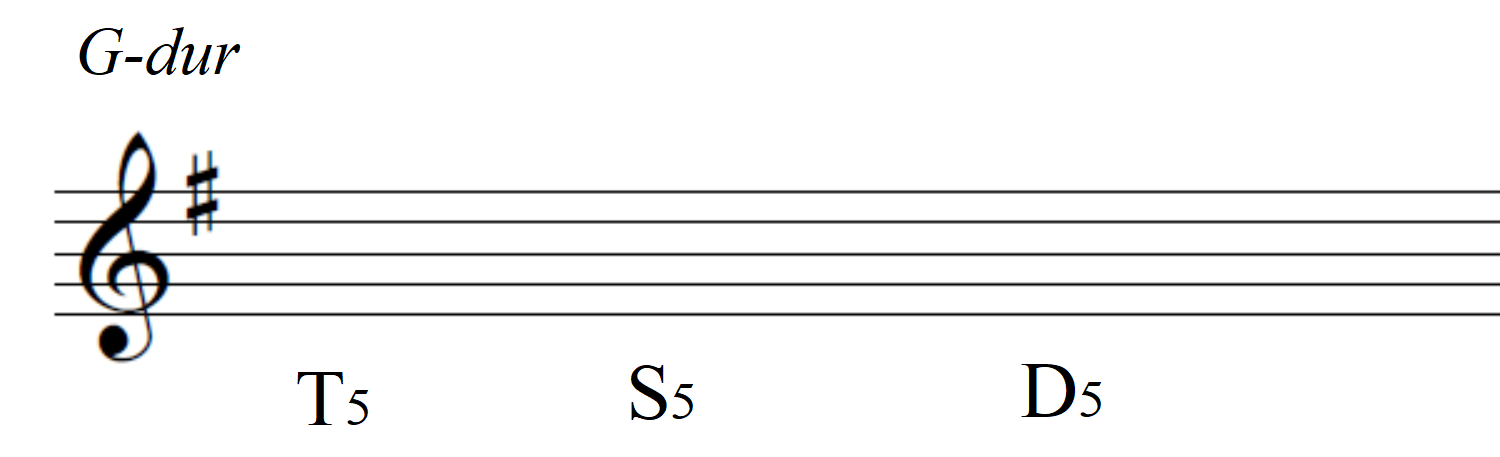 Suraskite kūrinyje T (tonikos), S (subdominantės), D (dominantės) garsus. Pažymėkite juos. Nustatykite tonaciją.Kūrinio tonacija: ............................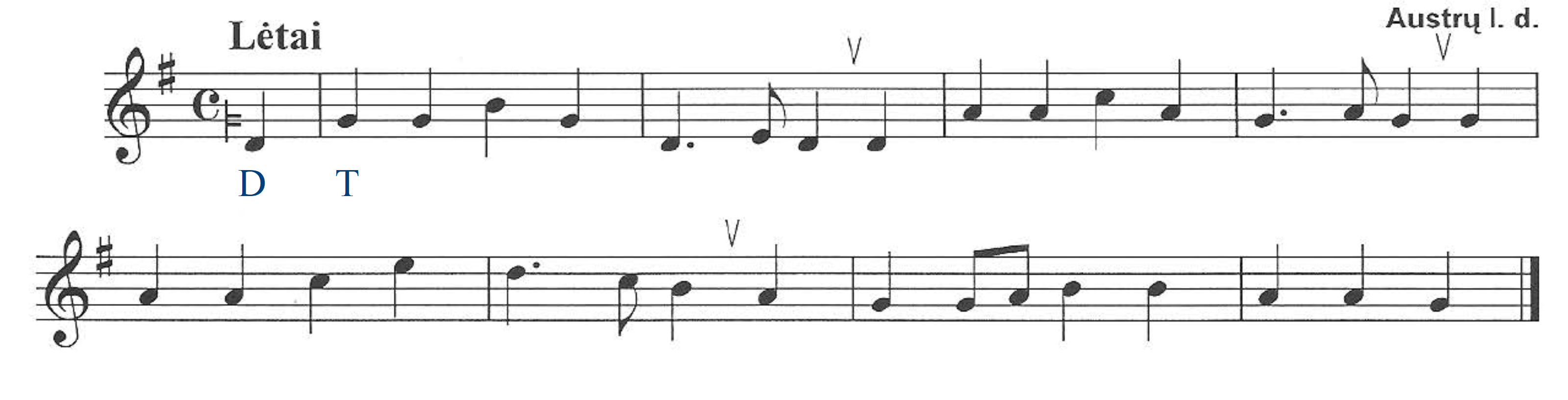 Parašykite akordų seką.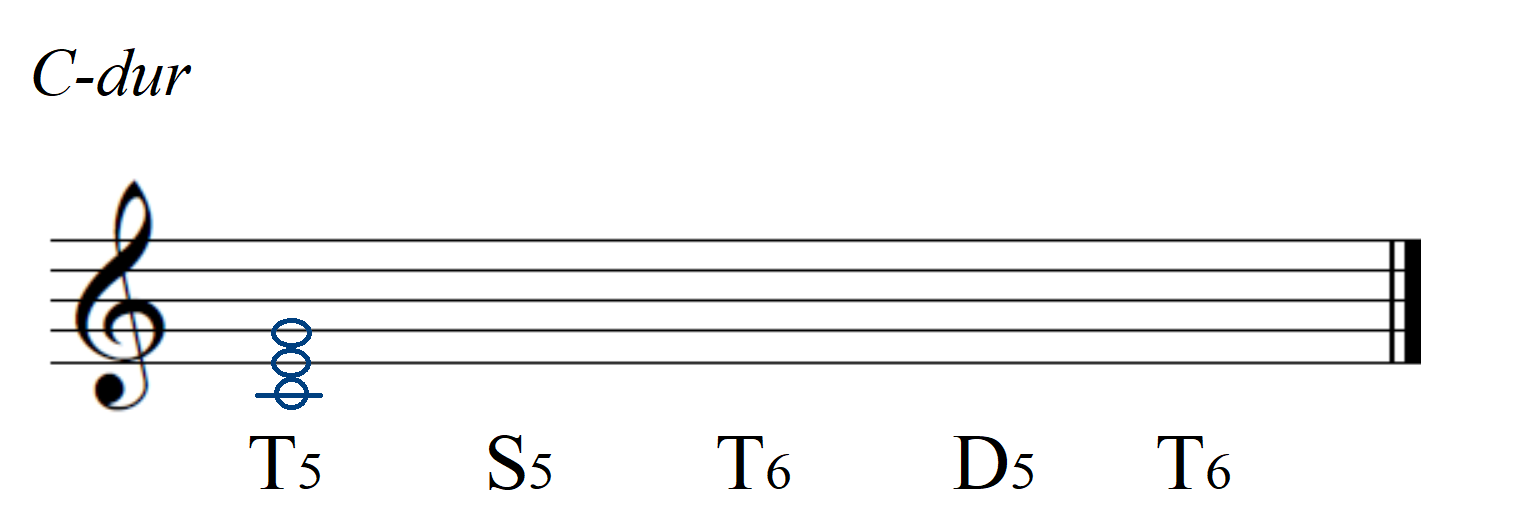 Diktantas (Nr. 6)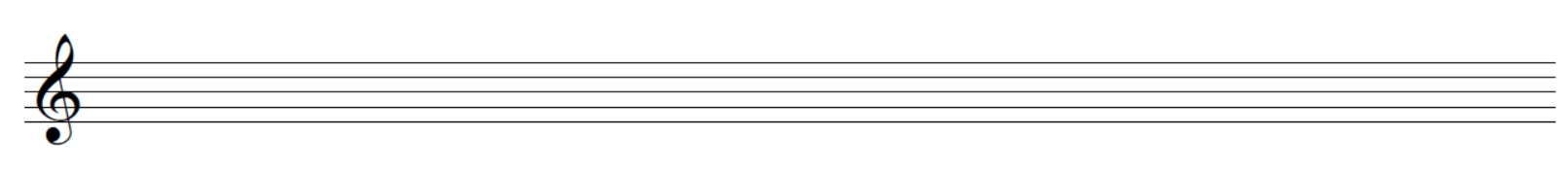 